Министерство образования РФМБДОУ дс  №32 «Берёзка»г. ТуапсеКОНСПЕКТНА ТЕМУ:«В ЛЕС ЗА ГРИБАМИ»(В подготовительной к школе группе)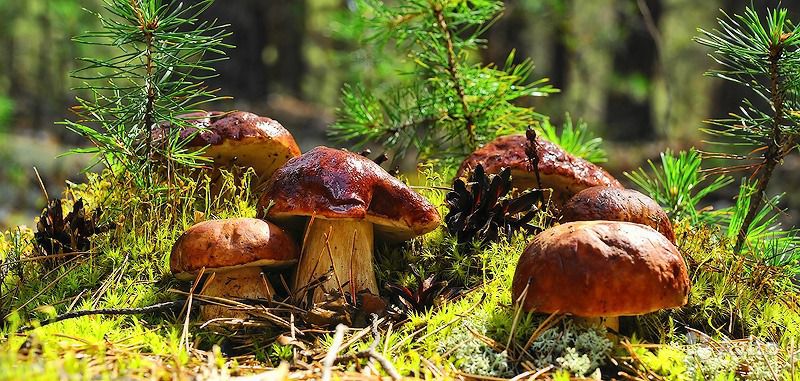 Воспитатель: Колосова Е.Б.г. Туапсе – 2013КОНСПЕКТ ЗАНЯТИЕ«В лес за грибами»(подготовительная группа)Программное содержание: 1.Продолжать учить детей различать съедобные и несъедобные грибы, познакомить с мухомором.2.Воспитывать интерес к природе.3.Активизировать словарь за счёт слов: съедобный, несъедобный, ножка, шляпка, белый, подосиновик, сыроежка.4.Обогощение словаря: лукошко, мухомор.Предшествующая работа:- читали рассказ Павловой» Поганки» и «Опенки»;- рассматривали и собирали грибы.Подготовка к занятию:- подготовить лукошко и муляж грибов;- книгу Павловой с рассказом о грибах;-продумать музыкальное сопровождение и хоровод;- продумать расстановку наглядных пособий (ёлочки, деревья, муляжи, манекены).Методические приёмы:- загадывание загадок и показ отгадок;- чтение отрывков художественных произведений и их сравнение;- приближение к объекту, описание, напоминание, поощрение, оценка.    Ход занятия:- Ребята, сегодня мы с вами побываем в придуманном лесу. Кто бывал в лесу? Что вы там собирали?- Правильно, ягоды, грибы. А вы все грибы знаете? Послушайте внимательно, что пишет о грибах Н. Павлова, а пока я читаю вы представляйте, что мы идём с вами по лесу (читаю рассказ Павловой из «Четырёх времён года» «Съедобные грибы»)- Ребята, вот мы и пришли в сказочный лес, но мы ещё плохо знаем все грибы, кто же нам поможет узнать все съедобные и несъедобные грибы? (выходит Лесовик)Лесовик: Здравствуйте, ребята! Как же вас много! Вы меня узнали? Верно, я Лесовик и знаю все грибы, которые растут в моём лесу. Я вам могу показать и назвать их, но с начала я хочу, чтобы вы мне сплясали. (танец детей)Лесовик: Спасибо ребята, порадовали вы меня, ну что ж, а теперь отгадайте мою загадку: Под сосною у дорожкиКто стоит среди травы?Ножка есть, но нет сапожка,Шляпка есть - нет головы.                                                   (гриб)Лесовик: Правильно, это гриб, а какие грибы вы знаете? (ответ детей) - А кто мне скажет, что это за гриб:Я в красной шляпке расту,Среди корней осиновых.Меня узнаешь за версту,Зовусь я…                                                               (подосиновик)- Молодцы, Лена и Серёжа, найдите для меня подосиновик в моём лесу.-Дети, правильно они его сорвали? Положите свои грибы в лукошко и садитесь. (аналогично с сыроежками и белым грибом)Вдоль лесных дорожекМного белых ножекВ шляпках разноцветныхИздали приметных.                                Собирай, не мешкай, это ….            (сыроежки)Стоял на крепкой ножке,Теперь лежит в лукошке.                                                                             (белый гриб)Ведущая: Ребята, собирая грибы, мы вышли на большую полянку, устали и Лесовик наш устал, пусть он отдохнёт, а мы споём ему песенку «Про грибы». (ребята спели)Лесовик: Спасибо вам, ребята, очень мне понравилась ваша песенка. А вы знаете ребята, в моём лесу есть ещё и несъедобные грибы. Они очень красивые, их так и хочется сорвать себе в лукошко, но берегитесь, красота их обманчива. Вот послушайте, что я вам скажу про гриб Антошку:На опушке под калиной,Будто в танце балерина,Повернулся гриб АнтошкаНа одной красивой ножке.Повернулся и спросилУ берёзок и осин:Разве я не так красив?Почему меня Антошку, Не берёт никто в лукошко?-Красота тебе не в прок,Несъедобный ты грибок.Ведущая: А вот ещё один несъедобный гриб, Лесовик, ты знаешь его?Возле леса на опушке,Украшая тёмный бор,Вырос пёстрый, как петрушка,Ядовитый………                                     (мухомор)Лесовик: Ну, я -то знаю, а ребята? (спрашивает детей)- Правильно, это мухомор. Посмотрите внимательно и запомните, что это несъедобный гриб. (спрашивает 3-4 чел.) Света и Юра, подойдите к этой полянке, посмотрите сколько много грибов здесь растёт. Дети, назовите, какие грибы растут на полянке?- Да, здесь растут сыроежки, белые грибы и несъедобный мухомор. Давайте с вами поиграем, Света собирает сыроежки, а Юра белые грибы, но смотрите не сорвите мухомор. Пока звучит музыка, собирайте грибы, как только музыка прекратиться – вы тоже перестаете собирать. Потом мы посмотрим, кто быстрее и правильнее соберёт грибы. Возьмите лукошки. Раз, два, три – начало игры! (2-3 раза). Ну, что ж наша прогулка подходит к концу, кто мне расскажет, какие грибы мы видели в лесу? Ведущая: Молодцы, ребята, хорошая у вас память, теперь вы будете знать, что бывают съедобные и несъедобные грибы, и можно рвать только съедобные.Лесовик: Мне очень понравилось, как вы играли, танцевали и пели, но прежде, чем попрощаться, давайте станцуем общий хоровод. (Танцуют любой парный хоровод).  - Спасибо, ребята, я очень рад, что побывал у вас, но мне пора в лес, до новых встреч, до свиданья! (уходит)